+History and Geography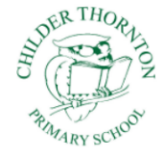 Whole School Overview History and GeographyWhole School Overview History and GeographyWhole School Overview History and GeographyWhole School Overview History and GeographyWhole School Overview History and GeographyWhole School Overview AutumnSpringSpringSummerSummerNurseryMarvellous Me and the Gingerbread Man - MapsCelebrations – Bonfire Night, HalloweenBig Wide WorldJourney HomeBig Wide WorldJourney HomeGrowingSilly Doggy - habitats and forestsGreat OutdoorsGrowingSilly Doggy - habitats and forestsGreat OutdoorsReceptionMarvellous Me and the Gingerbread Man - MapsCelebrations – Bonfire Night, HalloweenBig Wide WorldJourney HomeBig Wide WorldJourney HomeGrowingSilly Doggy - habitats and forestsGreat OutdoorsGrowingSilly Doggy - habitats and forestsGreat OutdoorsYear 1‘My World’Changes within living memory‘Never Forget’Local study - Chester ZooChanges within living memory‘Never Forget’Local study - Chester ZooChanges within living memory‘Fire Fire’Great Fire of LondonEvents beyond living memory that are significant nationally or globallySignificant historical events‘Fire Fire’Great Fire of LondonEvents beyond living memory that are significant nationally or globallySignificant historical eventsYear 2‘Towering Tails’(Castles)Events beyond living memoryLives of significant individuals in the past who have contributed to national / international achievements‘We’re Going on a Journey’(Titanic)Local study: Liverpool‘We’re Going on a Journey’(Titanic)Local study: Liverpool‘Into the Forest’Place knowledge – Delamere‘Into the Forest’Place knowledge – DelamereYear 3‘Blue Planet’(Canal and Plastic Pollution)Local history study – Ellesmere Port‘Adrift’Refugee CrisisLocation study: Germany‘Adrift’Refugee CrisisLocation study: Germany‘Through the Ages’Changes in Britain from the Stone Age to Iron Age‘Through the Ages’Changes in Britain from the Stone Age to Iron AgeYear 4‘An African Legacy’Achievements of the earliest civilizations: Ancient EgyptLocation study: AfricaExplorers: Treading where others haven’tExplorers: Treading where others haven’tFair Trade: Fair Enough?Location study: South America Non-European society: Ancient MayaFair Trade: Fair Enough?Location study: South America Non-European society: Ancient MayaYear 4‘An African Legacy’Achievements of the earliest civilizations: Ancient EgyptLocation study: AfricaLocation study: AntarcticaAncient GreeceGreek life and achievements and their influence on the Western WorldFair Trade: Fair Enough?Location study: South America Non-European society: Ancient MayaFair Trade: Fair Enough?Location study: South America Non-European society: Ancient MayaYear 5‘Democracy’Roman Empire and its impact on Britain‘Can we save our animals?’ConservationLocation study: Asia‘Can we save our animals?’ConservationLocation study: AsiaBritain’s SettlementsBritain’s settlement by Anglo-Saxons and ScotsBritain’s SettlementsBritain’s settlement by Anglo-Saxons and ScotsYear 6‘World at War’(Second World War)Local history study – impacts of the war on LiverpoolLocation study: Europe (France and Germany)Time for Change?(Climate Change)Time for Change?(Climate Change)‘Invaders’‘Invaders’Year 6‘World at War’(Second World War)Local history study – impacts of the war on LiverpoolLocation study: Europe (France and Germany)Time for Change?(Climate Change)Time for Change?(Climate Change)Viking and Anglo-Saxon struggle for the kingdom of England to the time of Edward the ConfessorTheme in British history:Significant turning point in British history